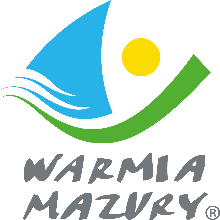 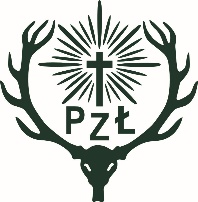 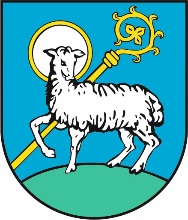 Konkurs na najlepszy wyrób garmażeryjny i wędliniarski z dziczyznyXIII Festiwalu Kultury Myśliwskiejw Lidzbarku WarmińskimI. OrganizatorOrganizatorem Konkursu jest Gmina Miejska w Lidzbarku Warmińskim we współpracy z Zarządem Okręgowym PZŁ w Olsztynie i Samorządem Województwa Warmińsko-Mazurskiego.Adres Organizatora:Gmina Miejska Lidzbark Warmińskiul. Świętochowskiego 1411-100 Lidzbark WarmińskiOsoby do kontaktu:Katarzyna Radulewicz Paweł Piątektel.  89 767 85 17e-mail: promocja@lidzbarkw.plII. Cele Konkursu1. Kultywowanie polskiego dziedzictwa kulinarnego,2. Dbałość o poczucie tożsamości kulturowej,3. Pielęgnowanie szacunku dla produkcji rodzimych wyrobów,4. Propagowanie spożycia pełnowartościowych wyrobów mięsnych, wytworzonych z zastosowaniemtradycyjnych składników i metod,5. Promocja żywności niskoprzetworzonej i wysokiej jakości.III. Przedmiot KonkursuWyroby garmażeryjne i wędliniarskie z dziczyzny.Wyroby oceniane będą z podziałem na dwie grupy asortymentowe:wędliny z dziczyzny - wędzonki parzone, wędzonki surowe, kiełbasy średnio i grubo rozdrobnione, wędliny podrobowe, wędliny regionalne i nowościwyroby garmażeryjne z dziczyzny - wszelkiego rodzaju zimne przekąski z mięsa, z dodatkiem  jaj, warzyw itp.IV. Miejsce KonkursuXIII Festiwal Kultury Myśliwskiej, 24 lipca 2022 r., deptak ul. Powstańców Warszawy, Lidzbark Warmiński.V. Uczestnicy KonkursuUczestnikiem konkursu może być każdy, kto przygotuje potrawę z dziczyzny i zgłosi swój udział 
w konkursie.VI. Zasady udziału w Konkursieudział w konkursie należy zgłosić do 18 lipca 2022 r. poprzez wypełnienie karty zgłoszenia 
i dostarczenie jej do Urzędu Miasta Lidzbark Warmiński, ul. Świetochowskiego 14, 11-100 Lidzbark Warmiński pokój nr 026 (Referat Promocji i Współpracy) lub mailem: promocja@lidzbarkw.plwarunkiem uczestnictwa jest dostarczenie potrawy najpóźniej do godziny 11.30 w dniu Konkursu tj. 24.07.2022 r. do stolika organizatora;potrawa na talerzu powinna być oznaczona za pomocą metryczki zawierającej nazwę dania;jeden uczestnik konkursu może zgłosić 1 potrawę w każdej kategorii (potrawa na 6 porcji);członkowie jury nie mogą być uczestnikami konkursu;uczestnik przystępujący do konkursu akceptuje w całości niniejszy Regulamin.VII. Ocena Konkursowa: nad prawidłowością przebiegu Konkursu czuwać będzie jury w 3 osobowym składzie:- Przewodniczący jury- Komisja degustacyjna (2 osoby)przy ocenie produktów będą brane pod uwagę:- walory smakowe - walory estetyczne - oryginalność składnikówwyniki konkursu zostaną podane do publicznej wiadomości w dniu 24 lipca 2022 r. podczas XIII Festiwalu Kultury MyśliwskiejVIII. W konkursie przewidziane są nagrody rzeczowe.IX. Decyzja Komisji jest nieodwołalna i ostateczna.X. Regulamin konkursu jest jedynym dokumentem określającym zasady konkursu i  wchodzi w życie z dniem jego ogłoszenia.KARTA ZGŁOSZENIAKonkurs na najlepszy wyrób garmażeryjny i wędliniarski z dziczyznyXIII Festiwalu Kultury Myśliwskiejw Lidzbarku Warmińskim24.07.2022 r.Imię i nazwisko uczestnika	________________________________________________Adres				________________________________________________Telefon komórkowy		________________________________________________Nazwa zgłaszanej potrawy	________________________________________________      __________________	                  		________________________	Miejsce, data						czytelny podpisInformacja:Zgodnie z art. 13 ust. 1 i 2 Rozporządzenia Parlamentu Europejskiego i Rady (UE) 2016/679 z dnia 
27 kwietnia 2016 r. w sprawie ochrony osób fizycznych w związku z przetwarzaniem danych osobowych 
i w sprawie swobodnego przepływu takich danych oraz uchylenia dyrektywy 95/46/WE (ogólne rozporządzenie 
o ochronie danych) zwane dalej RODO informuję, iż:1. Administratorem Pani/Pana danych osobowych jest Gmina Miejska Lidzbark Warmiński, reprezentowana przez Burmistrza Lidzbarka Warmińskiego z siedzibą przy ul. Świętochowskiego 14, 11-100 Lidzbark Warmiński, 
tel. 89 7678517, e-mail: promocja@lidzbarkw.pl2. Administrator powołał Inspektora Ochrony Danych, z którym można kontaktować się pod adresem e-mail:  um@lidzbarkw.pl Z IOD można kontaktować się we wszystkich sprawach oraz dylematach związanych 
z ochroną danych osobowych.3. Pani/Pana dane osobowe przetwarzane będą w celu wykorzystania Pani/Pana wizerunku w materiałach publikowanych lub autoryzowanych przez Gminę Miejską Lidzbark Warmiński (strona internetowa, materiały promocyjne urzędu, media społecznościowe) w zakresie działalności promocyjnej Gminy Miejskiej oraz realizacji Konkursu na podstawie art. 6 ust. 1 lit. a RODO.4. Kategorię odbiorców, którym mogą być ujawnione Pani/Pana dane będą podmioty uprawnione do uzyskania danych osobowych na podstawie przepisów prawa oraz podmioty, którym administrator zleca wykonanie czynności, z którymi wiąże się konieczność przetwarzania danych (podmioty przetwarzające).5.Dane osobowe przechowywane będą przez okres wskazany w Rozporządzeniu Prezesa Rady Ministrów z dnia 18 stycznia 2011r. w sprawie instrukcji kancelaryjnej, jednolitych rzeczowych wykazów akt oraz instrukcji 
w sprawie organizacji i zakresu działania archiwów zakładowych lub do wycofania zgody.6. Na zasadach określonych w RODO, przysługują Pani/Panu następujące prawa: dostępu do danych osobowych, ich sprostowania, usunięcia lub ograniczenia przetwarzania, prawo do wniesienia sprzeciwu wobec przetwarzania, prawo do przenoszenia danych, do cofnięcia zgody na przetwarzanie ich danych osobowych w dowolnym momencie, bez wpływu na zgodność z prawem przetwarzania, którego dokonano na podstawie zgody przed jej cofnięciem. Przysługuje również Pani/Panu prawo wniesienia skargi do Prezesa Urzędu Ochrony Danych Osobowych (ul. Stawki 2, 00-193 Warszawa), w sytuacji, gdy uzna Pani/Pan, że przetwarzanie danych osobowych narusza przepisy RODO. 7. Podanie przez Pana/Panią danych osobowych jest dobrowolne.8. Administrator danych nie zamierza przekazywać danych osobowych do państwa trzeciego lub organizacji międzynarodowej.9. Pani/Pana dane nie będą uczestniczyć w zautomatyzowanym podejmowaniu decyzji i nie będą profilowane.………………………………                                                                         ……………………………...     		  Miejscowość, data						Podpis czytelnyZGODA NA WYKORZYSTANIE WIZERUNKUJa niżej podpisany(a) ………………………………………………………., wyrażam zgodę zgody na nieograniczone czasowo 
i nieodpłatne wykorzystanie mojego wizerunku w materiałach filmowych i fotograficznych przez Gminę Miejską Lidzbark Warmiński, ul. Świętochowskiego 14, 11-100 Lidzbark Warmiński w zakresie działalności promocyjnej Gminy.Zgoda na wykorzystanie wizerunku obejmuje następujące pola eksploatacji:strona internetowamateriały promocyjne urzędumedia społecznościowe Ma Pan/i prawo do cofnięcia zgody na przetwarzanie swoich danych osobowych w dowolnym momencie. Wycofanie zgody nie wpływa na zgodność z prawem przetwarzania, którego dokonano na podstawie zgody przed jej cofnięciem.………………………..………………(data i podpis)